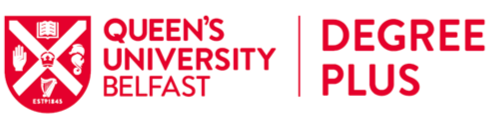 Global Opportunity Degree Plus Accreditation Provider Verified Application Form__________________________________________________________________________________In order to gain Degree Plus Provider Verified accreditation for your approved Global Opportunity experience, you must:Be a current Queen’s student who will graduate from this university.Have completed an approved Global Opportunity in person or remotely/ virtually (Erasmus Study or Work, Generation UK-China, IAESTE, Project Children, Study China, University Exchange Programme, Washington Ireland Program) as a Queen’s outward bound student.Complete and submit this application form to goglobal@qub.ac.uk  (applications must be completed in full and to the appropriate standard for DegreePlus).Queries and further information:  You may email goglobal@qub.ac.uk or call into one of the weekly advertised Global Opportunities Drop-in Sessions which take place each Tuesday and Thursday, from 12.00 to 1.00 pm in the Student Guidance Centre, Level 1 (during term time). ______________________________________________________________________APPLICANT AGREEMENT: By signing and/or submitting from your Queen’s email account and confirming in the Q1 box below, you are agreeing to both statements: Statement 1:  I confirm that I have undertaken one of the above activities referred to in person or remotely/ virtually and in full.  The account provided reflects my personal experience and I understand and accept that where any plagiarism is detected my application will be rejected.  Statement 2:  Any personal data included in your Degree Plus Global Opportunity application (including sensitive personal data) will be processed in accordance with ​the Data Protection Act (2018) and GDPR               requirements. All data is held securely by Careers Employability & Skills and will be treated confidentially.  The information provided will be shared with relevant Careers, Employability & Skills staff who are involved in the assessment of this application​.  ​Any accreditation will also be logged on your QSIS record and HEAR (Higher Education Achievement Report). Your data/Queen’s email address may be used to contact you individually or as part of a group/batch email with event information updates and further invitations or news.  It may also be used for a range of activities including the promotion of other relevant careers opportunities available, notification of Degree Plus information/outcomes or other careers and employer events in future.  Data will not be disclosed to external organisations, other than those acting as agents for the University on career-related projects. Under the terms of the Data Protection Act 2018 and GDPR requirements, you have the right to object to the use of your data for the above purposes. If you wish to exercise this right, please notify us in writing detailing your objections.  Question 1 of 5:  Your DetailsApplication deadlines: 1 November for Winter Graduation1 April for Summer GraduationQuestion 2 of 5:  Your GLOBAL OPPORTUNITY: Please state which one of the below experiences you completed plus the host institution, employer or organisation. If you would like to get accreditation for more than one activity please complete a separate form for each.Question 3 of 5:  Please confirm, by placing an X against the relevant statement below, that the reflections presented have been written for the purposes of your Degree Plus application only and have not/are not also being presented as a component of any part of your Degree (assessment, module, project or placement)?Question 4 of 5:  Use the STAR approach, to tell us about at least 3 experiences of living and studying/working (in person or remotely/virtually) in a city/country that were different to what you had previously experienced.  Explain how each of these impacted on your personal development (e.g. experiences that required you to problem solve, show personal initiative, resilience, cultural awareness or language skills).  Note: The STAR approach is shown on page 3 (350-500 words).Question 5 of 5:  PROFESSIONAL REFLECTION: Please reflect upon how your Global Opportunity experience has developed your professional attitudes, attributes and influenced your future career choices/decisions?  Refer to Degree Plus Skills list attached and use the STAR approach to show evidence of how you have developed this area of the Degree Plus Skill set (350-500 words) .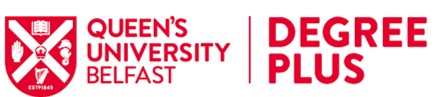                       12 Degree Plus Skills            Cognitive/intellectual skills, such as:Problem solving:  Ability to analyse issues, identify barriers and offer/implement potential solutions. This may involve prioritising tasks, coping with complexity, setting achievable goals and taking action.  It may also involve innovation at relevant points.Applying subject knowledge and understanding: potentially from the degree pathway.Professional attributes/attitudes such as:Communication skills: the ability to communicate effectively in a range of professional contexts (both orally and in writing).Teamwork: the ability to work with others in a team, to communicate, influence, negotiate, demonstrating adaptability/flexibility, creativity, initiative, leadership and decision-making.Interpersonal skills:  includes ability to engage with and motivate others, sensitivity, global and cultural awareness, moral and ethical awareness and the ability to adjust behaviour accordingly.Leadership skills: leading other individuals or groups through a set of complex decisions as part of goal achievement within projects or significant and challenging activities.   Technical skills such as:Utilise modern technology: associated with work place or work-related activity.  Information technology skills: includes ability to learn, apply and exploit relevant IT programmes.Business and organisational skills such as:Business operational skills/ Commercial awareness: understanding of relevant commercial, marketing, management and/or financial processes/principles. Awareness of differences in organisational cultures and practices.Business communication skills:  Written, verbal and/or online.Language Skills and Cultural Awareness Proficiency in foreign languages: developed through courses or overseas experiences. Cultural awareness/intelligence: and the ability to implement this in a variety of multicultural contexts.STAR Approach to Evidencing Skills for EmployersDescribe the significant situation/challenge that you facedExplain how you approached the Task – i.e. what did you have to achieve/do?Specify the Actions that you took (and the reasons for your choice of action)State the Results (outcomes/impacts) of your actions? – Achievements, benefits, learning points for next time.Careers, Employability & Skills also provides one-to-one and group guidance on E.g.:Graduate labour market searches;Producing and tailoring application forms; CV & Cover Letter; Preparing for interviews and psychometric/aptitude tests Name:Student Number:Queen’s Email Address:Application Date: ActivityDates (from-to)Name of Host Institution/Employer/OrganisationErasmus Study placementErasmus Work placementGeneration UK-ChinaIAESTEProject ChildrenStudy ChinaUniversity Exchange ProgrammeWashington Ireland ProgramYes, the experiences presented have been written for the purposes of the degree plus application onlyNo.  I have been asked to present a similar account as part of a module or other component of my degreeApplicant Agreement I confirm that I have read and agree to statements 1 and 2 of the Applicant Agreement above and I confirm that I have undertaken the above experience in person or remotely/ virtually and in full.  The information provided reflects my personal experience and I understand and accept that where any plagiarism is detected my application will be rejected.           Yes    NoDo you give your permission for Queen’s to use extract quotations from your responses to Q4 or Q5 for inclusion in future publicity?                           Yes    NoCandidate signature:                                                                                  Date:Submission Instructions:Please submit your fully completed application to:Global Opportunities TeamCareers, Employability and SkillsQueen’s University BelfastEmail: goglobal@qub.ac.uk Please adhere to any submission deadlines set out by the Global Opportunities Team